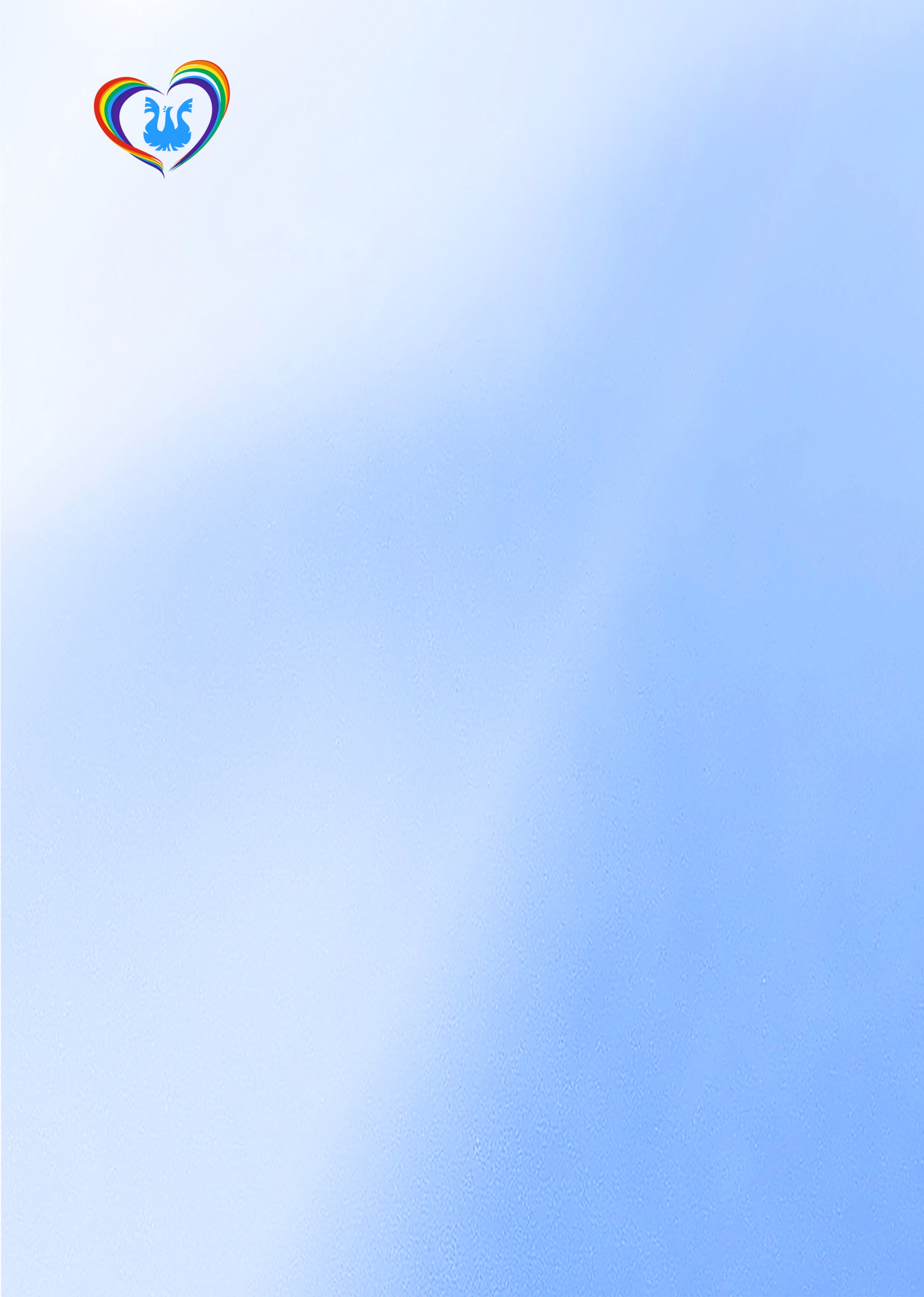 ДОПОЛНИТЕЛЬНАЯ общеОБРАЗОВАТЕЛЬНАЯ ОБЩЕРАЗВИВАЮЩАЯ ПРОГРАММА по английскому языку «ABCDшка»Направленность: социально-педагогическаяВозраст учащихся: 6 –7 летСрок реализации программы: 1 год Новокузнецкий городской округ, 2019 г.КОМПЛЕКС ОСНОВНЫХ ХАРАКТЕРИСТИК ПРОГРАММ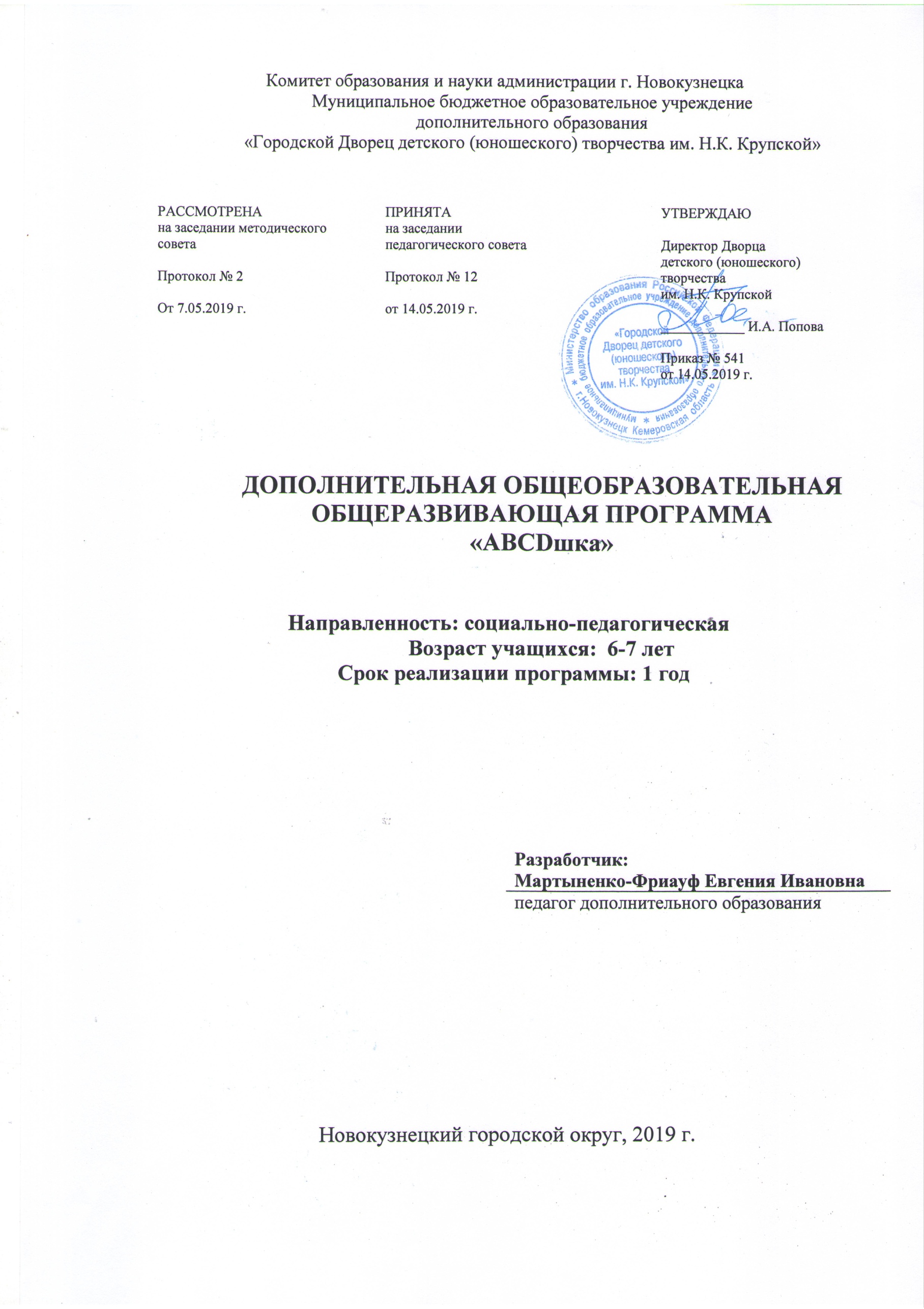 Пояснительная запискаНаправленность дополнительной общеобразовательной общеразвивающей программы «ABCDшка» (далее - Программа) социально-педагогическая.Уровень усвоения содержания программы - стартовый. Актуальность программы Данная программа предназначена для детей старшего дошкольного и младшего школьного возраста. Ее цель и задачи направлены на повышение уровня социальной адаптации и на приобщение учащихся к культуре не только своей Родины, но и культуре других стран мира. Обусловлена тем, что изучение иностранного языка в последние десятилетия входит в жизнь ребёнка не только как учебный предмет, обязательный для усвоения, но и как одна из составных частей его жизни: ребёнок слышит иностранную речь в СМИ, путешествуя за границу, пользуясь интернетом или просто компьютером, видит и слышит названия магазинов и различных товаров. В связи с этим вырос родительский спрос на обучение детей дошкольного возраста иностранному языку. Обучение английскому языку способствует развитию личности ребенка через развитие его психических функций и процессов: мышления, памяти, воображения, внимания. В процессе обучения языку дошкольники приобретают опыт познавательной деятельности, а также удовлетворяют такие ведущие потребности, как общение с взрослыми и сверстниками, самоутверждение, признание достижений. Занятия по изучению иностранного языка благоприятно влияют на сенсорное воспитание детей, то есть на развитие всех органов чувств, выработку точных движений, совершенствования зрительных, слуховых, осязательных и других ощущений, развитие пространственной ориентации, умение сравнивать, различать и находить сходство между предметами (по цвету, форме, размеру), формирование восприятия детьми мелодии, интонации, ритма.Отличительные особенности программы. В отличии от современных парциальных программ по изучению английского языка детьми старшего дошкольного возраста, реализуется в системе дополнительного образования. В данной образовательной программе используются базисные принципы ФГОС ДО, «Парциальная образовательная программа "Английский для дошкольников" и тематическое планирование. ФГОС ДО» Комаровой Ю.А. Кроме того, создание данной программы обусловлено социальным заказом, в первую очередь со стороны родителей. К данной программе подобран материал из пособий Крижановской Т.В. "Английский язык для детей 5-6 лет: в 2 ч", Кирилловой Ю.В. "Английский для дошкольников". Адресат программы.Программа предназначена для учащихся 6-7 лет. Набор детей в объединение осуществляется по принципу добровольности, без отбора и предъявления требований к наличию у них специальных умений. Занятия проводятся в группах.Объем и срок освоения программы.Программа «ABCDшка» рассчитана на 1 год. Объём часов по программе составляет 66 часов. Количество часов в неделю 2. Количество учебных недель 33. Количественный состав группы 10 – 12 человек. Состав групп постоянный.Формы обучения. Основной формой обучения является занятие. Режим занятий.Занятия проводятся 2 раза в неделю по 1 академическому часу (академический час составляет 30 минут). Расписание занятий составляется, исходя из возможностей детей, с учётом санитарно-эпидемиологических требований к устройству, содержанию и организации режима работы, и условиям проведения занятий. Занятия проводятся в учебном кабинете и могут быть как групповые, так и делением на подгруппы.Цель программы – формирование интереса учащихся к изучению английского языка, овладение учащимися лексическим материалом, диалогической речью в совместной деятельности со сверстниками в процессе изучения английского языка.Задачи: развивать мотивацию к дальнейшему овладению английским языком и культурой; развивать коммуникативные и творческие способности через создание диалогов, изобразительную деятельность, инсценировки сказок на английском языке, умение удерживать в памяти звуковые цепочки различной длины;научить здороваться, прощаться, представиться, благодарить, выражать согласие/несогласие, желание/нежелание что-либо делать, отвечать на вопросы различной направленности;способствовать воспитанию толерантности и уважения к людям и к другой культуре, ответственности, потребности в новые знания.Учебный планСодержание программы Раздел 1. Вводное занятие (1 час).Знакомство с техникой безопасности и программой.Раздел 2.  Знакомство. Моя семья (4 часов).Теория: Работа над гласными фонемами. Освоение лексических единиц: мама, папа, дядя, тетя, дочь, сын, брат, сестра, бабушка, дедушка, двоюродный брат, внук, внучка. Вопросительное слово – как? Введение прилагательных: молодой, старый, большой, маленький. Практика: составление простых предложений о своей семье. Тематическая игра: «Семейное дерево».Лексический материал: What is your name?, My name is …, hello, Good morning (afternoon, evening) Hello. How are you? - Fine (OK, not so good), thank you. And you? I am 6 (and a half). I am from Moscow. I have a mother (father, sister, brother) Her (his) name is... He (she) is 3. family, child (children), daughter, son, mother (mom, mammy), father (dad, daddy), brother, sister, aunt, uncle, parents.Раздел 3.   Времена года (8 часов).Теория: введение новых лексических единиц и речевых образцов: весна, осень, зима, лето, дождь, трава, дерево, небо, солнце, лужи, слякоть, река, ветер, солнце, снег, туман, радуга, холодно, тепло, «Идет снег», «Сегодня светит солнце», «Нет, сегодня облачно». Введение страноведческого материала «Погода в Англии». Практика: составление диалогов, составление рассказа о сказочной стране, где живут игрушки или сказочные герои, составление коротких рассказов по картинке. Лексический материал: Autumn (fall), winter, spring, summer, cold, warm, hot, snow, rain, raindrop, puddle, season, cloudy, foggy, frost, icy, rainbow, sunny, temperature, weather, windy, What's the temperature today?  What's the weather like today?  Раздел 4. Мой дом (10 часов).Теория: Новые лексические единицы (дом, дверь, крыша, окно, стена, диван, телефон, телевизор, стол, лампа, пол, комната, шкаф, стул, ковер), знакомство с предлогами места (предмет + to be + место). Речевые образцы с глаголом «я вижу» дополнены притяжательным местоимением. Работа над согласными фонемами. Усвоение грамматического материала: повествовательные предложения, общие вопросы (ответы). Практика: составление плана и описание комнаты. Тематическая игра: «Теремок». Сказка "Три медведя"  Лексический материал: house, room, door, window, wall, floor, roof, chimney, bedroom, kitchen, bathroom, table, chair, desk, shelf, bookcase, wardrobe, I see..., in, on, between, next to, under.                                          Раздел 5.   Животные и птицы (10 часов).Теория: введение новых лексических единиц: бабочка, змея, крыса, летучая мышь, птица. Работа над гласными и согласными фонемами. Интонация кратких ответов. Работа над дифтонгами. Постановка общих и специальных вопросов: Где? Сколько? Практика: игра "Зоопарк", описание любимого животного или птицы.Лексический материал: Where is…? How many…? butterfly, snake, bat, bird, yes, no, of course, seagull, swallow, ostrich, peacock, eagle, crow, woodpecker, cuckoo, pigeon, cawing — карканье; chirp, twitter — чирикать; peep — писк, чириканье;Раздел 6. Профессии (2 часа).Теория: введение новых лексических единиц, речевых образцов "I can...", "He (she) can..." "I would like to be...".Практика: игра "Моя будущая профессия".Лексический материал: Actor, shop assistant, builder, chef, cook, dentist, director, doctor, driver bus / taxi / train driver, farmer, hairdresser, journalist, miner, musician, nurse, pilot, police officer, sailor, soldier, teacher, vet Раздел 7.   Мое тело (10 часов).Теория: Введение новых лексических единиц: плечо, рука, пальцы, колено, стопы, плечи, зубы, голова, нога, волосы. Интонация общих и специальных вопросов. Полные и краткие ответы на вопросы. Введение множественного числа существительных: ноги, руки и т.п. Практика: описание человека по картинке. Песня-рифмовка "Head & shoulders". Сказка "Человечек из имбирного печенья"   Лексический материал: Head, arm, hand, foot, shoulder, knee, toe, eye, ear, mouth, nose, lip, finger, thumb, hip, hair; strong, tall, short, beautiful; to put, touch, do, bend.Раздел 8.   Транспорт (2 часа).Теория: введение новых лексических единиц (самолёт, поезд, машина, велосипед, мотоцикл, корабль, лодка, вертолёт, такси, грузовик) дополняется введением конструкции «ездить на…». Дополнительно для ознакомления может быть использована лексика по теме «Путешествие».Практика: составление диалогов и монологов "Как я добираюсь до..."Лексический материал: Plane, train, car, bike, motorbike, ship, boat, helicopter, spaceship, taxi, lorry.Раздел 9.   Моя любимая еда (10 часов).Практика: Новых лексические единицы (картофель, капуста, помидор, огурец, овощи, морковь, лук, горох, фрукты, яблоко, апельсин, банан, виноград, вишня, каша, сыр, конфета, торт, молоко, сахар, сосиски, завтрак, обед, ужин, кофе, мороженое, чипсы) и возможно при достаточно подготовленной артикуляционной базе. Составление конструкции с глаголом want. Настоящее простое время Present Simple в 3 л. ед. числа, Продолжение работы по развитию навыков монологической и диалогической речи. Практика: тематическая игра «Веселый магазин», составление диалога "В кафе".Лексический материал: bread, butter, salt, sugar, cake, sandwich, fish, honey, cookie, juice, tea, coffee, potato, carrot, pumpkin, onion, apple, pear, corn, cucumber, tomato, Would you like..., Can I have...Раздел 10. Одежда (6 часов).Теория: введение новых лексических единиц (сумка, часы, ремень, туфли, платье, брюки, юбка, носки, шорты, свитер, зонтик, куртка) дополняется игровыми упражнениями с глаголами действия и речевыми образцами на их основе (Это юбка. Надеть куртку. Снять свитер. Взять зонтик.). Знакомство с формой множественного числа существительных Практика: игра "В магазине одежды", составление предложений "Моя любимая одежда".Лексический материал: Dress, shirt, T-shirt, shorts, skirt, jeans, socks, hat, sweater, coat, gloves, mittens, boots, shoes, sleepers, sandals, scarf, take off, put on, try on.Раздел 11. Школьные принадлежности (3 часа).Теория: введение новых лексических единиц (карандаш, ручка, линейка, ластик, портфель, пенал, краски, тетрадь, кисточка), речевого оборота "I need...". Повторение употребления множественного числа существительных.Практика: игра "Собери портфель в школу"Лексический материал: (to) paint, brush, pencil, pen, coloured pencils, felt-tip-pen, piece of chalk, pencil sharpener, pencil case / pencil box, an eraser / rubber, to rub out.Раздел 12. Итоговое занятие "Знаток английского языка" (2 часа)Теория: Разучивание сценок, стихотворений и игр.Практика: Репетиция. Выступление перед родителями.Лексический материал: Стихотворения, песни, считалочки и т.д, разученные в течение учебного года.Планируемые результаты программыу учащихся будет развиваться мотивация к дальнейшему овладению английским языком и культурой;у учащихся будут развиваться коммуникативные и творческие способности через создание диалогов, изобразительную деятельность, инсценировки сказок на английском языке, умение удерживать в памяти звуковые цепочки различной длины;учащиеся научатся здороваться, прощаться, представиться, благодарить, выражать согласие/несогласие, желание/нежелание что-либо делать, отвечать на вопросы различной направленности;учащиеся получат возможность развивать толерантность и уважение к людям и к другой культуре, ответственность, потребность в новых знаниях.КОМПЛЕКС ОРГАНИЗАЦИОННО-ПЕДАГОГИЧЕСКИХ УСЛОВИЙКалендарный учебный график (КУГ)Условия реализации программыФормы аттестацииФормы аттестации: промежуточная и итоговая. Формами оценки образовательных результатов учащихся по Программе являются: игры, инсценировка сказок. Для предъявления результата усвоения Программы два раза в год могут проводится открытые занятия для родителей.Используются следующие методы: опрос, наблюдение.Оценочные материалыВ программе используется лист наблюдений как оценочное средство.Методическое обеспечение дополнительной образовательной программыВыбор методов обучения зависит от возраста детей и ориентирован на активизацию и развитие определенных психомыслительных и познавательных процессов. В программе используются:Объяснительно-иллюстративный метод, способствует созданию прочной информационной базы для формирования умений и навыков, с использованием картинок, таблиц, видеоматериалов, презентаций.Репродуктивный метод применяется на всех годах обучения. Учащиеся воспроизводят информацию и выполняют тренировочные упражнения.Словесный, включающий в себя объяснение, беседа, поощрение.Практический: выполнение упражнений, рисование и раскрашивание с описанием изображённого, описание картинок и иллюстраций, разучивание стихотворений, песен, рифмовок, считалочек. А также технология группового обучения, технология игровой деятельности, коммуникативная технология обучения, здоровьесберегающая технология.Тема «Знакомство. Моя семья» включает в себя повторение материала, пройденного на первом году обучения, а также изучение новой лексики по теме «Моя семья», в которой могут быть использованы фотографии из семейных альбомов, иллюстрации с изображением семей, стихи, песни, игры “My dear mummy”, “Nick & Andy”, “About a family” (стихотворение можно использовать как пальчиковую гимнастику и фонетическую зарядку) (Штайнепрайс, М.В. Английский язык и дошкольник. [текст]/М.В. Штайнепрайс. – М.: ТЦ Сфера, 2007. – 160 с.  ISBN 978-5-89144-786-8)В разделе «Мой дом» используются карточки с изображением мебели, комнат дома, карточки с изображением стрелок для указания направления, стихи, рифмовки, игры “ A game with the face”, “Old House” (рифмовку можно разыгрывать как диалог между группами детей или педагогом и детьми) (Черепова, Н.Ю. Английский язык для дошкольников: игры, песни, стихи. / – М.: Аквариум ГИППВ, 2002 – 72 с. ISBN 5-85684-595-1), “What is missing”, “Home”(Штайнепрайс, М.В. Английский язык и дошкольник. [текст]/М.В. Штайнепрайс. – М.: ТЦ Сфера, 2007. – 160 с.  ISBN 978-5-89144-786-8)По теме «Животные и птицы» идёт изучение дополнительной лексики с использованием картинок с изображением животных, фигурок животных, записи голосов птиц, пазлов «Зоопарк», песен, стихов, игр “A cat & a mouse”, “Pretty little pussy cat”, “I like it”, ”Name the animals” (Штайнепрайс, М.В. Английский язык и дошкольник. [текст]/М.В. Штайнепрайс. – М.: ТЦ Сфера, 2007. – 160 с.  ISBN 978-5-89144-786-8), “Bingo”, “Bow, wow, wow”, “Ding, dong, bell” (Черепова, Н.Ю. Английский язык для дошкольников: игры, песни, стихи. / – М.: Аквариум ГИППВ, 2002 – 72 с. ISBN 5-85684-595-1).При изучении раздела «Времена года» используются иллюстрации с изображением времён года, предметов и явлений, присущих тому или иному времени года, рифмовок, стихов, игр “Spring is green”, “In winter we ski & skate”, “A net”, ”Winter”(Штайнепрайс, М.В. Английский язык и дошкольник. [текст]/М.В. Штайнепрайс. – М.: ТЦ Сфера, 2007. – 160 с.  ISBN 978-5-89144-786-8)В теме “Моё тело» используются игры, песни, рифмовки “Head, shoulders” (игра может использоваться как физкультминутка), “I touch my nose like this” (дети могут не только сами исполнять песню, но её можно использовать как материал для проверки запоминания слов) (Черепова, Н.Ю. Английский язык для дошкольников: игры, песни, стихи. / – М.: Аквариум ГИППВ, 2002 – 72 с. ISBN 5-85684-595-1).При изучении раздела «Моя любимая еда» используются иллюстрации с изображением продуктов питания, предметы (игрушки), изображающие продукты питания, овощи, фрукты, стихотворение Сергея Михалкова «Овощи» с заменой русских названий овощей на английские, стихи, песни, игры “If all the world was apple-pie” (при работе с текстом рекомендуется использовать иллюстрации – сначала показать детям заранее приготовленные, затем попросить их нарисовать самим), “Yellow butter” (рифмовка может быть использована в качестве фонетической зарядки), “One potato” (рифмовка может использоваться для пальчиковой гимнастики) (Черепова, Н.Ю. Английский язык для дошкольников: игры, песни, стихи. / – М.: Аквариум ГИППВ, 2002 – 72 с. ISBN 5-85684-595-1)Изучение раздела «Транспорт» включает в себя не только изучение лексики по теме с использованием игрушек, карточек и иллюстраций по теме, но и закрепление её в играх, рифмовках, песнях “Engine, engine number nine”, Row, row, row your boat” (Черепова, Н.Ю. Английский язык для дошкольников: игры, песни, стихи. / – М.: Аквариум ГИППВ, 2002 – 72 с. ISBN 5-85684-595-1)В теме «Мой гардероб» используются карточки с изображением одежды, с изображением времён года, стихи и игры “Deedle, deedle, dumpling”, Please, mr. Crocodile”, “There was an old woman who lived in a shoe” (в первый раз представляя стихотворение можно использовать иллюстрации) (Черепова, Н.Ю. Английский язык для дошкольников: игры, песни, стихи. / – М.: Аквариум ГИППВ, 2002 – 72 с. ISBN 5-85684-595-1)Список литературы Амамджян, Ш.Г. Играя, учись! [текст]/ Ш.Г. Амамджян. – М.: Просвещение, 1997. - 224 с Кириллова Ю.В. Английский для дошкольников [текст]/ Ю.В. Кириллова. - Изд. 6-е. - Ростов н/Д.: Феникс, 2013. - 78 с.: илл., [4] л. Ил. - (Мир вашего ребёнка). – Клементьева Т.Б. Paths to the world. Английский язык для дошкольников: пособие для детей 5-6 лет: в 2-х ч. [текст]/ Т.Б. Клементьева. - М.: Вентана-Граф, 2012. Козина С.В. Праздники для дошкольников на английском языке [текст]/ С.П.Козина. - М.: ТЦ Сфера, 2008. - 64 с. - (Вместе с детьми). Комарова Ю.А. Парциальная образовательная программа "Английский для дошкольников" и тематическое планирование. ФГОС ДО [текст]/ Ю.А. Комарова. - М.: Русское слово, 2016. - 160 с. Лыкова Л. Л. Английский язык для дошкольников и младших школьников / Упражнения, задания, тесты, советы родителям и педагогам [текст]/ Л.Л. Лыкова. - М.: АСТ, 2014. - 128 с.: ил. Пруидзе Е.Ш. Весёлый английский для маленьких друзей: пособие для устных занятий с детьми 4-6 лет [текст]/ Е.Ш. Пруидзе. - Ростов н/Д.: Легион, 2014. - 160 с. - (Дошкольное образование). Стихи и игры на английском языке / сост Н.И. Красюк, В.В. Красюк. - Ростов н/Д.: Феникс, 2014. - 96 с.: илл. - (English. Начальная школа). Шишкова, И.А. Английский для малышей. Игры, сценки, песенки. [текст]/И.А. Шишкова - М.: Росмэн-Пресс, 2006 – 72 с. Штайнепрайс М.В. Английский язык и дошкольник. Программа обучения дошкольников английскому языку. [текст]/ М.В. Штайнепрайс. М.: ТЦ Сфера, 2007. - 160 с. - (Программа развития). Комитет образования и науки администрации г. НовокузнецкаМуниципальное бюджетное образовательное учреждениедополнительного образования «Городской Дворец детского (юношеского) творчества имени Н.К. Крупской»Разработчик:    Мартыненко-Фриауф  Евгения Ивановнапедагог дополнительного образования№ п/пНаименование разделови тем программыКоличество часовКоличество часовКоличество часов№ п/пНаименование разделови тем программыВсегоТеорияПрактикаI. Вводное занятие: инструктаж по технике безопасности и знакомство с программойI. Вводное занятие: инструктаж по технике безопасности и знакомство с программой10,50,5II. Знакомство. Моя семьяII. Знакомство. Моя семья4221Лексика: введение новой лексики по теме "Моя семья". Формирование и закрепление представления о родственных связях.3122Говорение: формирование навыков устной речи и аудирования по теме "Моя семья"312III. Времена года                                                                           III. Времена года                                                                           826IV. Мой дом                                                                    IV. Мой дом                                                                    10461.Лексика: введение новых лексических единиц по теме "Мой дом". 41,52,52.Грамматика: введение и закрепление предлогов места2113.Говорение: развитие навыков устной речи через составление рассказов по картинке по теме "Мой дом"41,52,5V. Животные и птицы                                                                      V. Животные и птицы                                                                      10371.Лексика: введение нового лексического материала по теме "Животные и птицы" (расширение словаря предыдущего года обучения)3122. Грамматика: постановка общих и специальных вопросов "где?" "сколько?" 4133.Говорение: Систематизация навыков диалогической и устной речи через составление диалогов "В лесу (в джунглях, на ферме)" и рассказов "Моё любимое животное"312VI. ПрофессииVI. Профессии20,51,5VII. Моё тело                                                                                      VII. Моё тело                                                                                      103,56,51.Лексика: введение новых лексических единиц по теме "Моё тело"41,52,52.Грамматика: интонация общих и специальных вопросов. Полные и краткие ответы на вопросы. Введение множественного числа существительных: ноги, руки и т.п. 41,52,53.Говорение: развитие навыков говорения через составление рассказа по картинке, описания игрушки20,51,5VIII. ТранспортVIII. Транспорт20,51,5IX. ЕдаIX. Еда82,55,51.Лексика: введение новой лексики по теме "Еда", конструкций "Would you like...", "Can I have...», с глаголом want. 41,52,52.Грамматика: Введение и закрепление настоящего  простого времени Present Simple в 3 л. ед. числа, когда к глаголу, относящемуся к подлежащему с добавлением окончания –s.20,51,53.Говорение: развитие навыков разговорной и диалогической речи через тематическую игру «Веселый магазин» и составление диалога "В кафе".20,51,5X. ОдеждаX. Одежда61,54,51.Лексика: введение новой лексики по теме "Одежда"20,51,52.Грамматика: введение и закрепление множественного числа существительных путем устного сопоставления с русским языком20,51,53.Говорение: развитие навыков разговорной и диалогической речи через тематическую игру "В магазине одежды" и составление предложений "Моя любимая одежда".20,51,5XI. Школьные принадлежностиXI. Школьные принадлежности312XII.  Итоговое занятие "Знаток английского языка"Познавательно-развлекательное занятие для учащихся и родителей, включающая в себя песни, стихи, игры на английском языкеXII.  Итоговое занятие "Знаток английского языка"Познавательно-развлекательное занятие для учащихся и родителей, включающая в себя песни, стихи, игры на английском языке20,51,5Итого:6621,544,5№Год обученияОбъем учебных часовВсегоучебных недельКоличество учебных днейРежимработы1.Первый6633662 раза в неделю по 30 минут№ Наименование КоличествоСтол учительскийстолы ученическиестулья ученическиекнижные шкафыучебная доскаящики для хранения раздаточного материала17141110Карандаши простыеКарандаши цветныеКлей-карандашБумага для принтераЛастикиПлакаты по темамДемонстрационный материал по темамИгры по темамИгрушки по темамНоутбук1Телевизор1Мультимедийная установка1Принтер цветной1МФУ (многофункциональное устройство: принтер, сканер, копир)1Внешний твердотельный накопитель (Жесткий диск)1Флэш-накопители